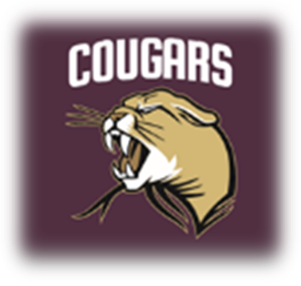 2020-2021 Plamondon Minor Hockey Association Player Registration Form*All players are REQUIRED to register with their home association**NEW players must attach copy of birth certificate*& proof of home address. Teams: (Check one) 		Fees: (2020-2021)				      Day & Time: (Subject to change)U7 (2016-2014) 	$200 per-player 					Practice Mon. & Wed. 5-6pmU9 (2013-2012)	$250 per-player					Practice Mon. & Wed. 6-7pmU11 (2011-2010) 	$300 per-player	*Late fee of $150 will be charged for registrations after August 1,2020U13 (2009-2008) 	$400 per-player	*Late fee of $150 will be charged for registrations after August 1,2020U15 (2007-2005) 	$500 per-player	*Late fee of $150 will be charged for registrations after August 1,2020U18 (2004-2003) 	$550 per-player	*Late fee of $150 will be charged for registrations after August 1,2020*Days & Times subject to change depending on number of teams & Coaches work schedule*Ages are as of December 31 of current year.*Note: If player is Under-age or Over-age PLEASE fill out an Under or Over age form right away.PMHA President: 					PMHA Registrar:Caleb Ryan						Natalia ChaschinP: (780) 623-9791					E: Registrar@plamondonmha.comE:   President@plamondonmha.com							*Family Discount as follows:2 Kids = 10% off3 or More Kids = 20% offJersey Deposit:		$150/per player registered	-------------------------------------------------------------------------------------------------	**Please make sure you have your RESPECT IN SPORT PARENT CERTIFICATE up to date. If expired, please be sure to have it done before first practice or your child will not be able to go on the ice until certificate is done by at least ONE parent/Legal Guardian. **Also, if new child is joining please add new player to your Respect in Sport profile.Website:	www.hockeyalberta.ca/members/respect-sport	**Parents/Legal Guardians who wish to be on the ice/bench with your child during practice/games must also complete RESPECT IN SPORT ACTIVITY LEADER/COACH/OFFICIAL course AND MUST complete a full criminal background check prior to first practice.*You can go to your local police station and get it done, but you will need to upload the record check to your hockey profile. If done online criminal record check is automatically uploaded to your hockey profile.Website to do background check:www.officials.hockeyalberta.ca/clinics-registration/criminal-record-checksCredits earned towards registration fees:Volunteer positions that you would be interested in earning credits to lower your registration fee.Positions to fill:U7 & U9:(Initiation & Novice)Head Coach               U7 or U9                                           $150Assistant Coach        U7 or U9                                            $50Manager                    U7 or U9                                           $50U11:(Atom)Head Coach                                                          $200Assistant Coach                                                   $50Manager                                                               $150U13, U15, & U18:(Peewee,Bantam,Midget)Head Coach                U13 or U15 or U18                                           $250Assistant Coach         U13 or U15 or U18                                         $100Manager                     U13 or U15 or U18                                          $200-Jersey Manager (All Levels)                             $100Score keeper/Clock                             $10 per gamePMHA Executive:President                                                           $200Registrar                                                               $200Ref in Chief                                                           $200Treasurer                                                              $150Secretary                                                               $150Ice Scheduler                                                        $150All other Executive Positions                             $100